TANTÁRGYI ADATLAPTantárgyleírásAlapadatokTantárgy neve (magyarul, angolul)  ● Azonosító (tantárgykód)BMEEPA tantárgy jellegeKurzustípusok és óraszámokTanulmányi teljesítményértékelés (minőségi értékelés) típusaKreditszám TantárgyfelelősTantárgyat gondozó oktatási szervezeti egységA tantárgy weblapja A tantárgy oktatásának nyelve A tantárgy tantervi szerepe, ajánlott féléveKözvetlen előkövetelmények Erős előkövetelmény:Gyenge előkövetelmény:Párhuzamos előkövetelmény:Kizáró feltétel (nem vehető fel a tantárgy, ha korábban teljesítette az alábbi tantárgyak vagy tantárgycsoportok bármelyikét):A tantárgyleírás érvényességeJóváhagyta az Építészmérnöki Kar Tanácsa, érvényesség kezdete Célkitűzések és tanulási eredmények Célkitűzések Tanulási eredmények A tantárgy sikeres teljesítésével elsajátítható kompetenciákTudás (7.1.1.a)Képesség (7.1.1.b)Attitűd (7.1.1.c)Autonómia és felelősség (7.1.1.d)Oktatási módszertan Tanulástámogató anyagokSzakirodalom:Jegyzetek, segédletek, példatárak:Letölthető anyagok:Tantárgy tematikájaElőadások tematikájaA fa tartószerkezetek alkalmazásának előnyei és hátrányai. A fa tartószerkezetek építésének rövid története.Fafajták, a fa szabványos osztályba sorolása. A fatermékek (KVH, LVL, CLT, GL stb.) és a faanyagú lemezek (MDF, OSB stb.) gyártása, jellemzése.A fa tartószerkezetek kapcsolatai. Az ősi és az ács-típusú kapcsolatok jellemzése, használata, konstruálása.A mérnök-jellegű kapcsolatok jellemzése, használata, konstruálása.Két- és többtámaszú gerendák, konzol-tartók. Szelemenrendszerek.Tartórácsok. Rácsos tartók. Keretek. Oszloptalpak kialakítása.A két- és háromcsuklós ívtartók. Csarnokok kiegészítő tartószerkezetei. (merevítések, bütüs fal lezárása stb.).Kisfesztávolságú favázas épületek: a gerendafalas, a falvázas, a pillérvázas, a táblás, a paneles és a térelemes építési mód.Faanyagú felületszerkezetek. A faanyag károsodásai. A kémiai és a technikai faanyagvédelem.Gyakorlati órák tematikájaa tárgyhoz nem tartozik gyakorlatTantárgyKövetelmények A Tanulmányi teljesítmény ellenőrzése ÉS értékeléseÁltalános szabályok Teljesítményértékelési módszerekTeljesítményértékelések részaránya a minősítésbenÉrdemjegy megállapítás Javítás és pótlás A tantárgy elvégzéséhez szükséges tanulmányi munka Jóváhagyás és érvényességJóváhagyta az Építészmérnöki Kar Tanácsa, érvényesség kezdete 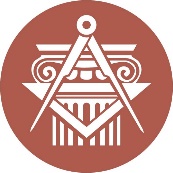 BUDAPESTI MŰSZAKI ÉS GAZDASÁGTUDOMÁNYI EGYETEMÉPÍTÉSZMÉRNÖKI KARkurzustípusheti óraszámjellegelőadás (elmélet)gyakorlatlaboratóriumi gyakorlatneve:beosztása:elérhetősége:tevékenységóra / félévrészvétel a kontakt tanórákonfelkészülés kontakt tanórákrakijelölt tananyag önálló elsajátításafelkészülés a teljesítményértékelésekrefélévközi feladat elkészítéseszorgalmi feladatok elkészítése (nem számít az összesbe)vizsgafelkészülésösszesen:∑ 